Thy Kingdom Come: Using the Lord’s Prayer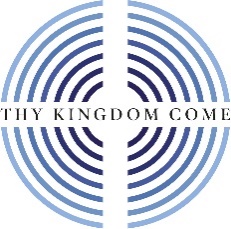 During Thy Kingdom Come we pray for many to experience the love of Christ. Try using the Lord’s Prayer to pray for practical ways to share his love with others. You may like to invite friends in your church or local churches to join you in prayer for your community. You’ll find more ideas in the Praying with Purpose resource.  https://www.mothersunion.org/praying-with-purpose  Pray each of the stanzas as divided below, pausing to reflect on the words before praying and sharing as indicated 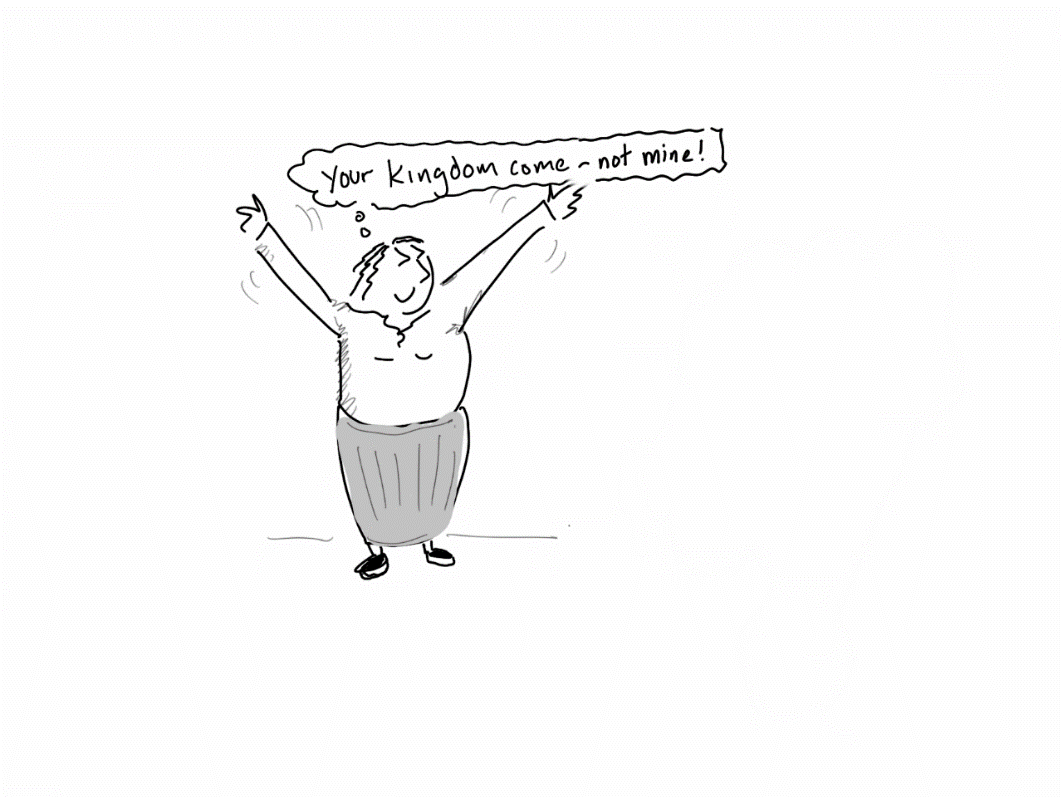 Our Father in heaven,
hallowed be your name,Begin by using prayer and Bible verses to bring praise and worship to God, our holy, heavenly Father 
your kingdom come, 
your will be done,
on earth as in heaven.Share news, hopes and vision for your local community and any specific practical examples of the love of Christ happening in your area
Give us today our daily bread.Bring before God ongoing and new prayer needs for your churches and communityForgive us our sins
as we forgive those who sin against us.Admit the need for God’s forgiveness for our own shortcomings as a precursor to showing any forgiveness needed e.g. for any who have been a source of harm or damage in the community; or those who may be obstructing change for good 
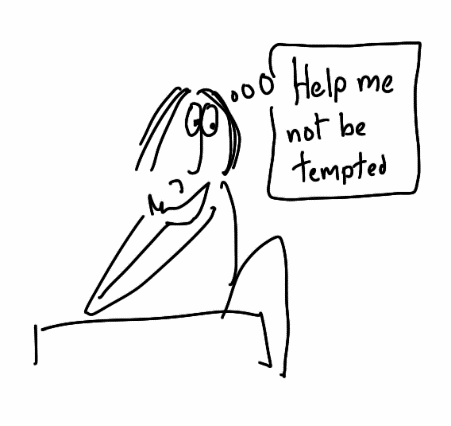 Lead us not into temptation 
but deliver us from evil.Pray for perseverance when initial enthusiasm for change wanes; or opposition is proving to be difficult; when answers to prayer seem slow….
For the kingdom, the power,
and the glory are yours
now and for ever. AmenFinish with praise and an acknowledgement of God’s power and majesty etc….You may like to use alternative versions of the Lord’s Prayer to encourage fresh reflection and prayer and the illustrations below to accompany each part of your prayingOur Father, who is in heaven,
Hallowed be Your name. 
Your kingdom come,
Your will be done
On earth as it is in heaven.
Give us this day our daily bread.
And forgive us our debts, as we have forgiven our debtors [letting go of both the wrong and the resentment].
And do not lead us into temptation, but deliver us from evil.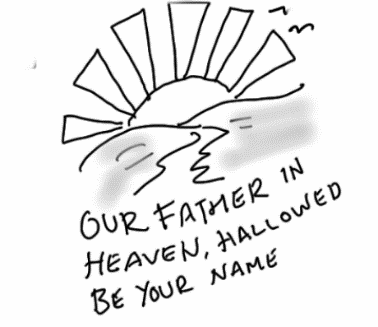 For Yours is the kingdom and the power and the glory forever. Amen. Amplified BibleOur Father in heaven,
we pray that your name will always be kept holy.
We pray that your kingdom will come.
We pray that what you want will be done, 
here on earth as it is in heaven.
Give us the food we need for each day.
Forgive the sins we have done,
just as we have forgiven those who did wrong to us.
And do not cause us to be tested;
but save us from the Evil One.’
The kingdom, the power, and the glory are yours forever. Amen. 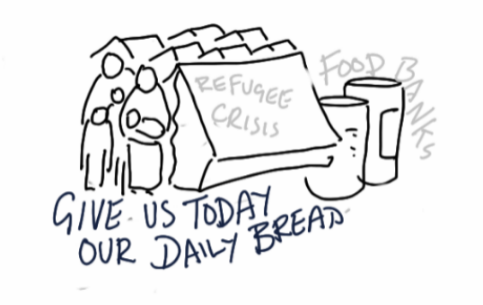 International Children’s BibleOur Father in heaven,
Reveal who you are. 
Set the world right; 
Do what’s best—
as above, so below.
Keep us alive with three square meals.
Keep us forgiven with you and forgiving others.
Keep us safe from ourselves and the Devil.
You’re in charge!
You can do anything you want!
You’re ablaze in beauty!
Yes. Yes. Yes. 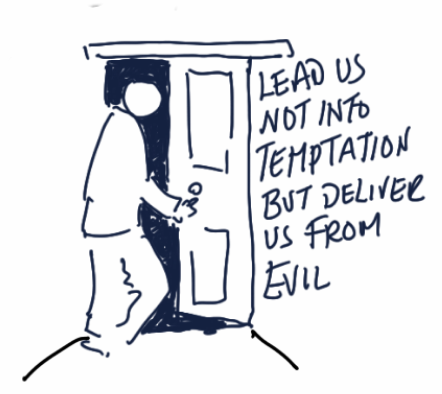 The Message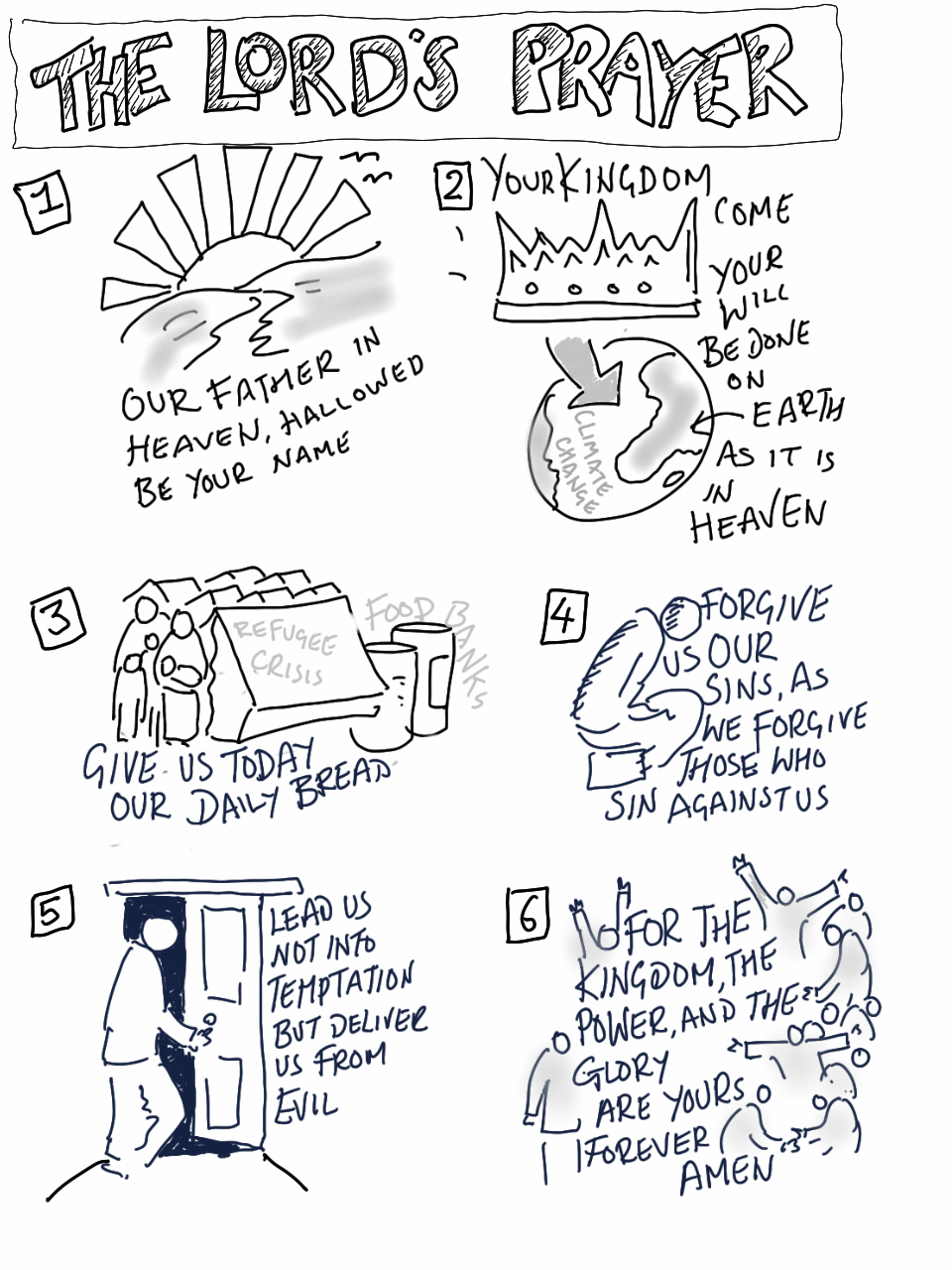 